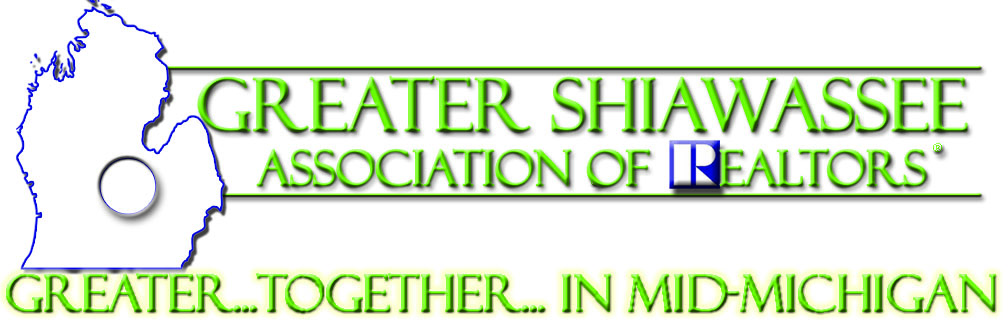 APPLICATION FOR MEMBERSHIP TOGREATER SHIAWASSEE ASSOCIATION OF REALTORS®Please print or typeI, ________________________________ hereby apply for REALTOR® membership in Greater Shiawassee Association of REALTORS® (therein after referred to GSAR).  The amount for membership will be determined by the Association Executive and is due upon receipt of application.  Membership dues are non-refundable and prorated to the month membership takes effect.  Dues payable to GSAR are not tax deductible as charitable contributions.I agree to abide by the Code of Ethics of the National Association of REALTORS®, including the duty to arbitrate business disputes in accordance with the Code of Ethics and arbitration manual-Michigan and the Bylaws and Rules and Regs of GSAR.  I further agree that my act of paying dues shall be evidence of my initial and continuing commitment to abide by the aforementioned Code of Ethics, Bylaws and Rules and Regs.I agree as a condition of membership, to take the National Association of REALTORS® online Code of Ethics course within two weeks of membership and supply both my broker and the Association the certificate of completion.I consent and authorize GSAR to invite and receive information, including to but not limited to, criminal records, membership comments and prior Association affiliations. Prior our primary associations will be contacted to determine if the member in question is in good standing with previous associations.Applicant acknowledges that GSAR will maintain a membership file of information which may be shared with other Boards/Associations where applicant subsequently seeks membership.  This file shall include: previous application for membership, all final findings of Code of Ethics Violations and violations of other membership duties, pending complaints, alleged violations of the Code of Ethics, incomplete or pending disciplinary measures, pending arbitration requests and information related to unpaid arbitration awards or unpaid obligations to GSAR.Applicant acknowledges that if he/she subsequently resigns or is terminated from membership at GSAR with an ethics complaint or pending arbitration request, the Board of Directors shall condition renewal of membership to another Association.  Likewise, he will be required to comply with the terms of the ethics or arbitration complaint, proceedings and determination.I hereby submit the following information for your consideration:First Name:______________________ Last Name:__________________________Name as you want it to appear if different than above: _______________________________________Email Address:____________________________________Web Address:_____________________________________Office Name:_______________________________________Office Address:______________________________________City/State/Zip:_______________________________________Home Address:____________________________________________City/State/Zip:_____________________________________________Cell Phone:_________________________________Real Estate License #:______________________________NRDS # if currently a member:________________________________Last date of completed Code of Ethics:_________________________Licensed/Certified appraiser #:________________________________License Date:__________________________Are you currently a member of another Board/Association which is affiliated with the National Association of REALTORS® or have you previously held membership in the another Board or Association?  If yes, please list each Board/Association where membership was held, type of membership held and dates of membership:______________________________________________________________________________________________________________________________________Do you hold or have you ever held a real estate license in Michigan other than the current one, or any other state?  If yes, please specify state and license number and if you still hold that license. ________________________________________Has your real estate license, in this or any other state been suspended or revoked? If yes, please detail the circumstances relating to the decision: ______________________________________________________________________________________________________________________________________Are there any pending or unresolved complaints against you or the the firm with which you have associated before? If yes, please specify the complaint currently pending:_____________________________________________________________________________________________________________________________Have you ever been convicted of a felony?  If yes, please provide details including the state and court conviction: ____________________________________________________________________________________________________________Are you involved in any community activities, civic organizations, service clubs?______________________________________________________________________________________________________________________________________I hereby certify that the foregoing information furnished by me is true and correct, and I agree that failure to provide complete and accurate information as requested, or any misstatement of fact, shall be grounds for revocation of my membership.  I further agree I will pay the fees and dues charged to me by GSAR and understand that failure to pay my fees will result in termination of my membership to GSAR.  Additionally, I agree to take NAR’s online Code of Ethics within 2 weeks of being granted access to GSAR and providing proof to GSAR.I acknowledge that my username and password is for my use only and not to be shared with any other agents, staff or clients.  In addition, I acknowledge that a fine of $5,000 could be assessed for divulging the afore mentioned information.By signing below, I consent that GSAR may contact me at the provided address and phone number.  This also grants GSAR to use the information in the MLS system, NAR, MR and other applicable databases.  This consent applies to any change to the provided contact information in the future.______________________________________________          ________________Signature                                                                                              Date